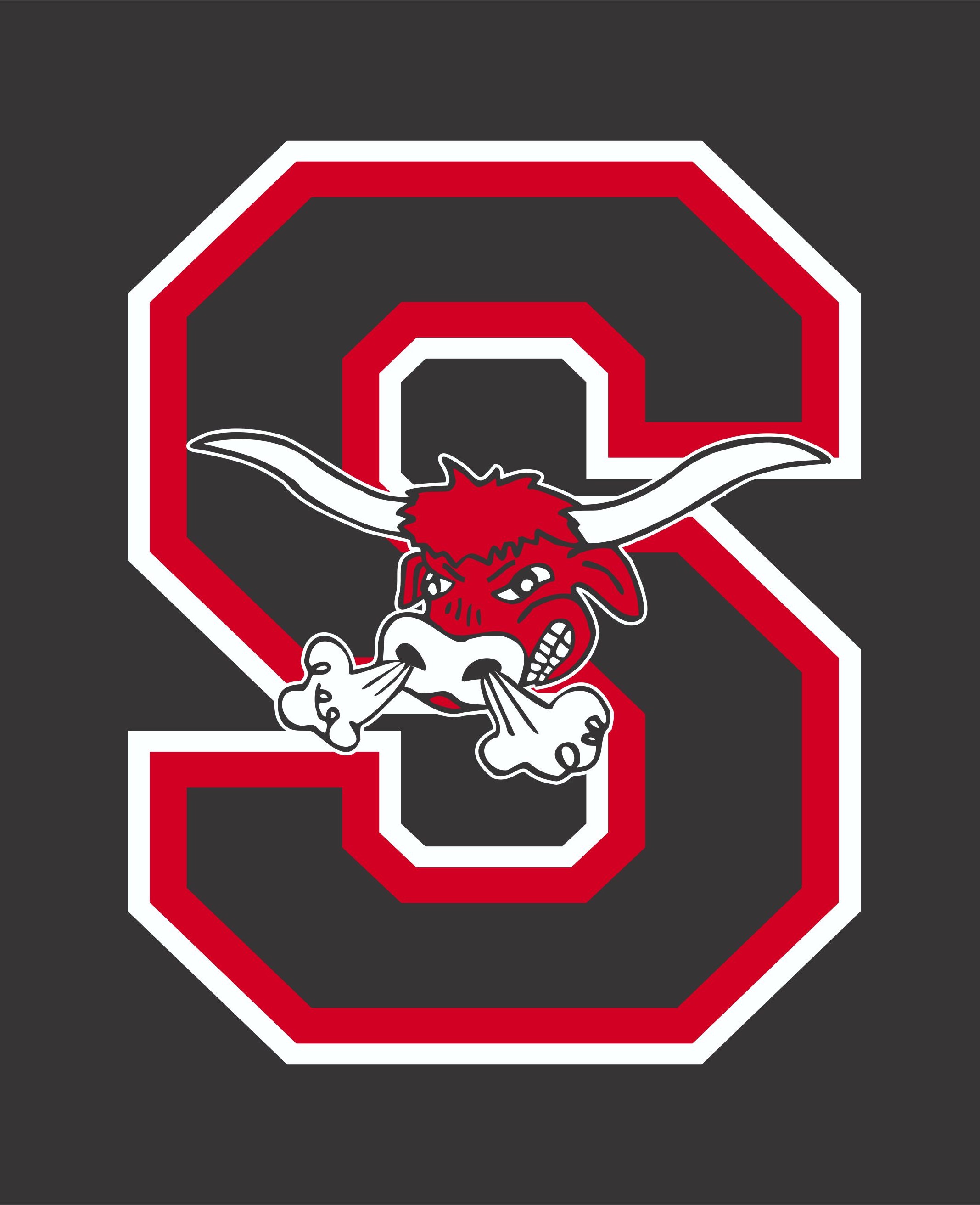 TO:  Athletic Directors and Head Boys Soccer CoachesFROM:  Dr. Roni Huerta, Interim Athletic DirectorRE:  Boys District A-2 Soccer Tournament InformationListed below you will find information that pertains to the administration of the Boys District A-2 Soccer Tournament.  After reviewing the general information, time schedules, pairings, etc., if you should have any further questions, please feel free to contact me at the high school.TOURNAMENT: Boys District A-2 Soccer TournamentSITE:  Omaha South High School – Collin Stadium (20th and M, Omaha)DATES:  Saturday, May 1st – Play In Game 	    Monday, May 3rd – First Round Games	    Wednesday, May 5th - Championship GameTIMES:  Saturday:  Bellevue East @ Lincoln NE @ 4:30pm                Monday:   Winner of Sat Game @ Omaha South @ 7:30pm		          Elkhorn South @ Millard North @ 6:30 pm	    Wednesday:  TBA @ Highest remaining seedTEAMS: Elkhorn South, Lincoln Northeast, Bellevue East, Millard North and Omaha SouthBRACKET:  Are enclosed with this mailing.ADMISSION:    Adults - $5.00       Students - $4.00                            No passes will be accepted for this tournament.PASS LIST: 	Please email names of 8 additional school personnel.  OFFICIALS:  Will be assigned by the NSAA Office.UNIFORMS:  The home team shall be the higher seeded team of each paired bracket and shall wear dark jerseys and stockings, the visiting team shall wear light jerseys and stockings.AWARDS:  A championship and runner-up plaque will be awarded following the    championship game.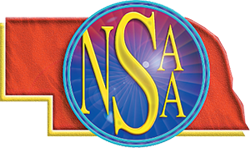                                  Boys Soccer District A-2 at Collin Stadium